ELEKTRİK-ELEKTRONİK MÜHENDİSLİĞİ OTOMATİK KONTROL YAZ OKULU FİNAL SORULARI14.08.2018Adı Soyadı :………………………No              : ………………………S-1)	Açık çevrim ve kapalı çevrim blok diyagramını çizip karşılaştırın.S-2)	Aşağıdaki fonksiyonların Laplace dönüşümünü alın.S-3) Aşağıdaki verilen sistemde girişin 5u(t), 5tu(t), 5t2u(t) olaması halinde kararlı hal hatalarını bulun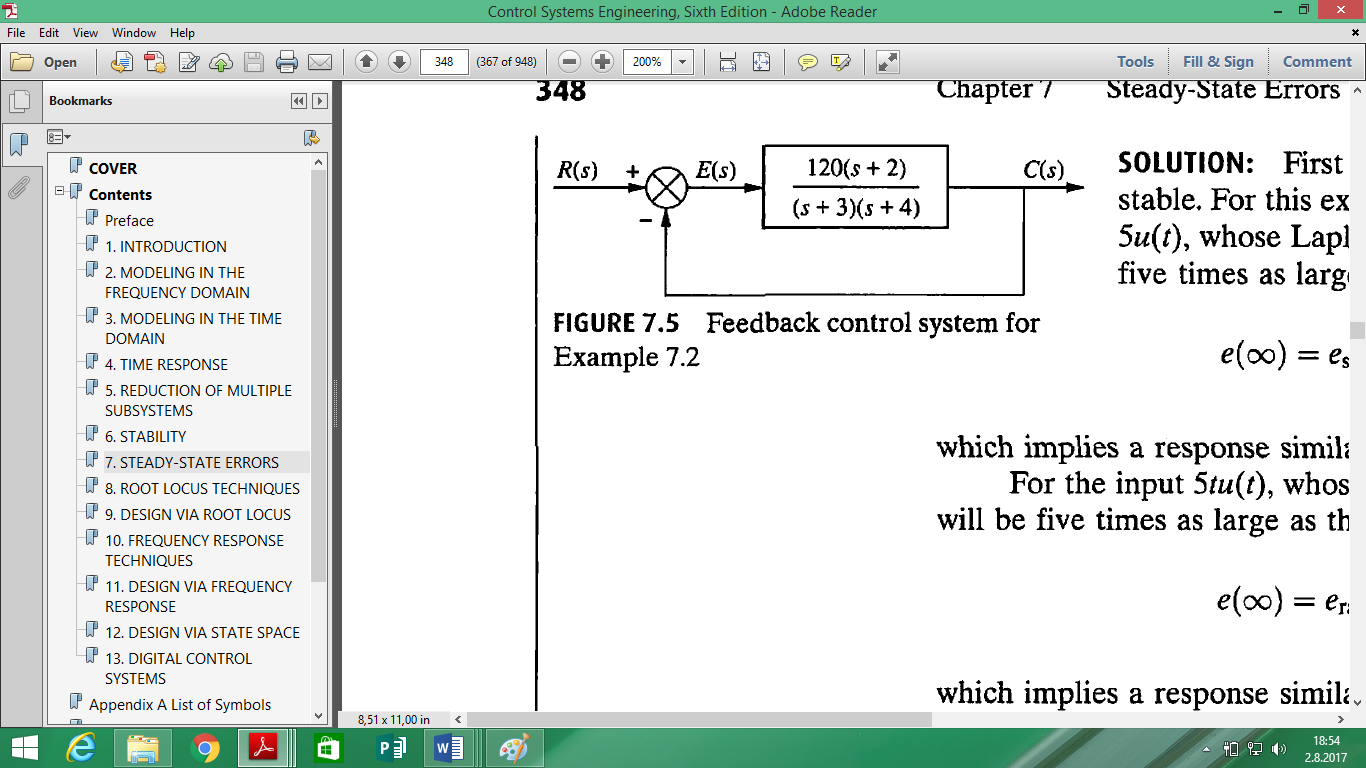 S-4)	İleri yol transfer fonksiyonu aşağıdaki gibi verilen bir sistemin Kararlı hal hatasının %10 olması için K değerini bulun.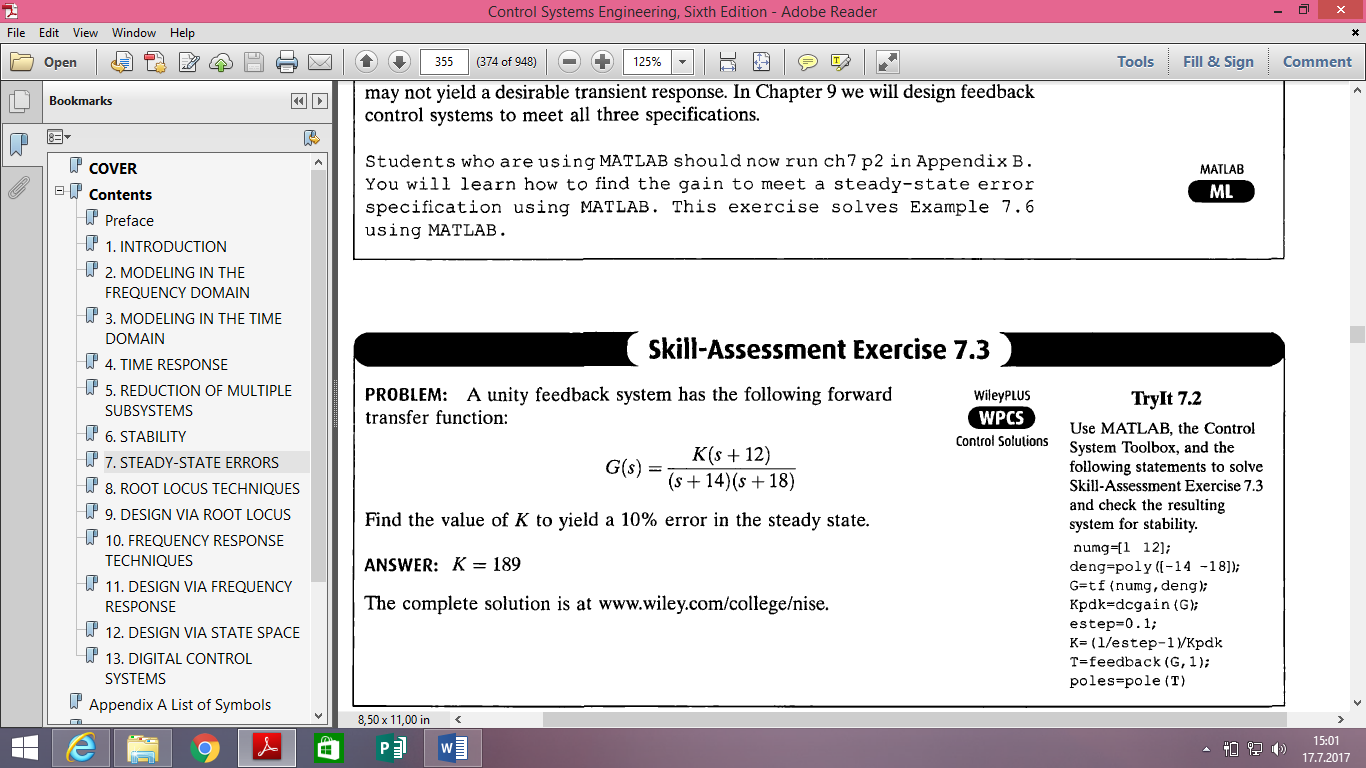 S-5)	Aşağıdaki blok diyagramı verilen sistemin transfer fonksiyonunu ve karakteristik denklemini bulun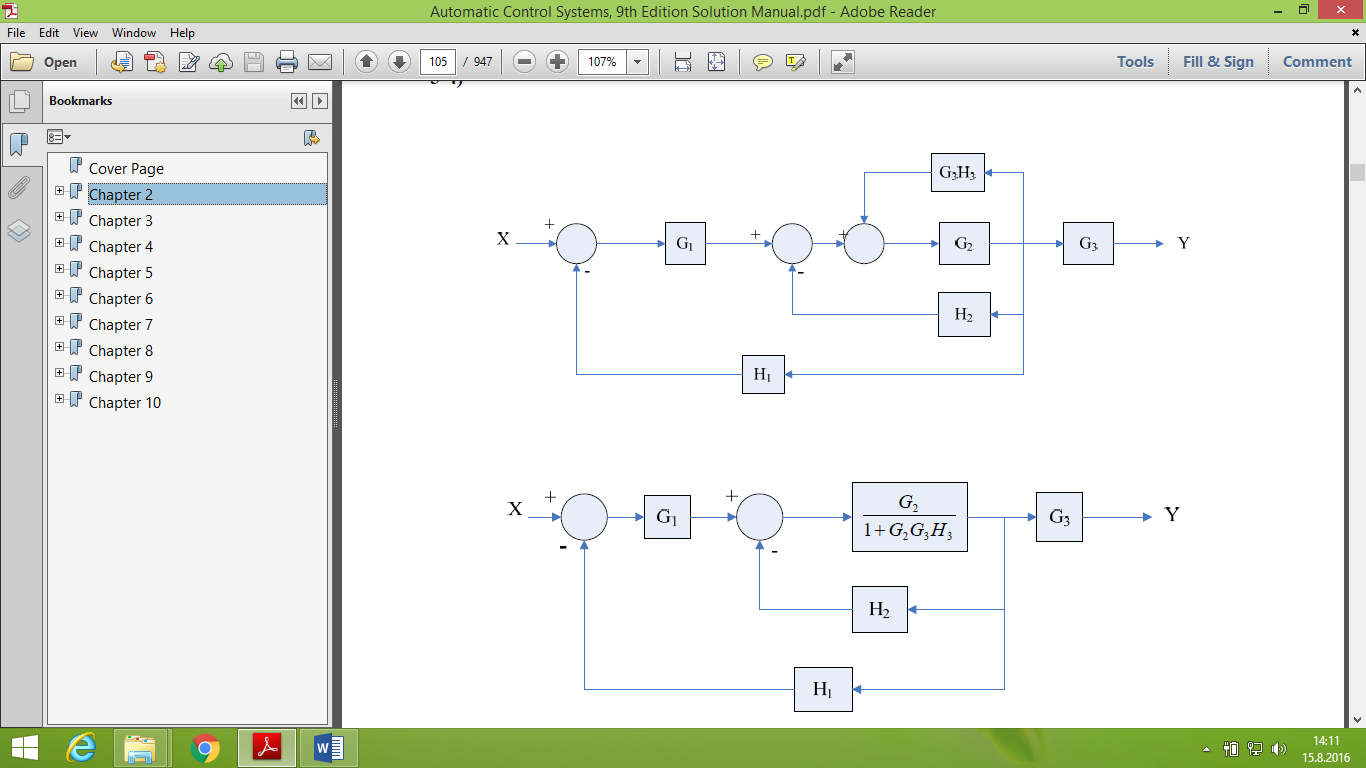 Süre: 90 dakika						Başarılar. Prof. Dr. Mahit GüneşCEVAPLAR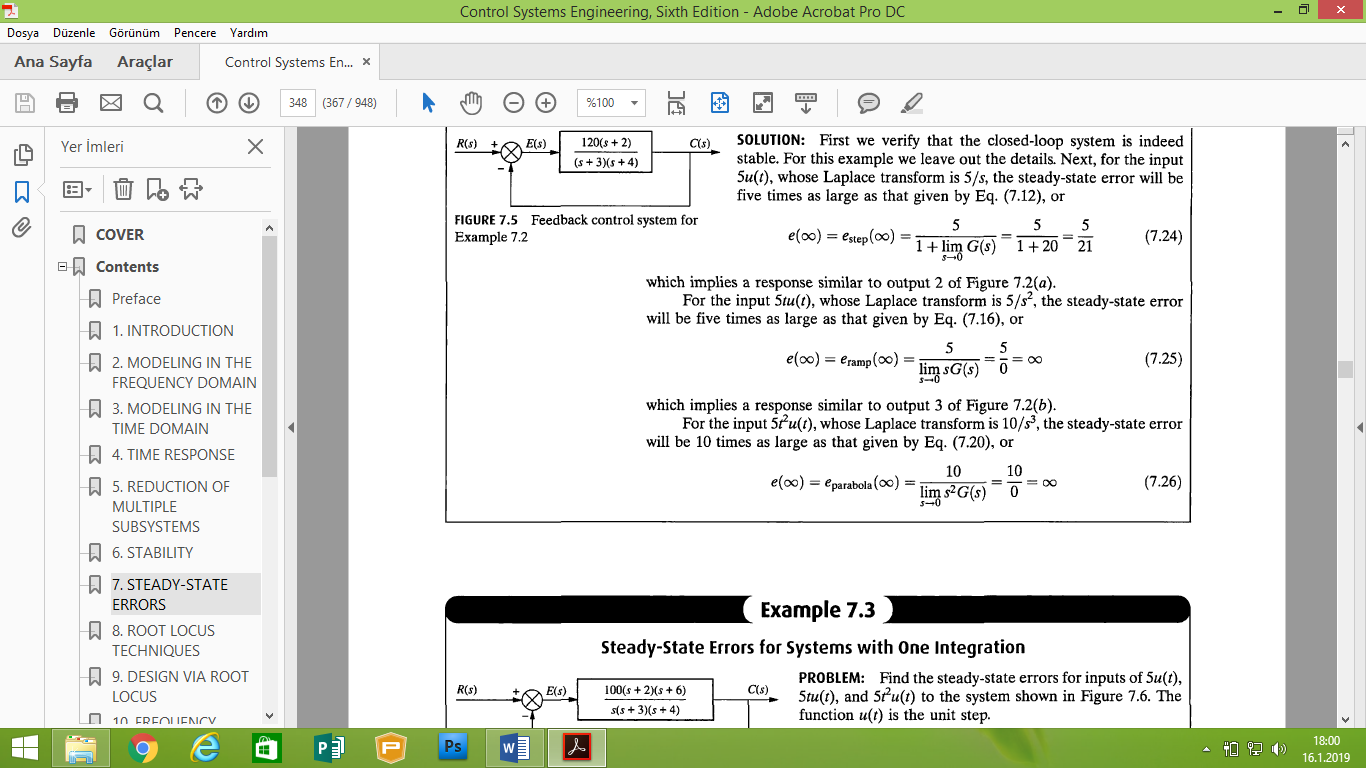 